ΘΕΜΑ: «Προκήρυξη εκδήλωσης ενδιαφέροντος σχολικής μετακίνησης στο εξωτερικό,»Το 1ο Γενικό Λύκειο ΠΕΥΚΗΣ πρόκειται να πραγματοποιήσει Εκπαιδευτική Επίσκεψη στο Βαρέζε και το Τορίνο  της Ιταλίας για τη συμμετοχή του στη διημερίδα για την παγκόσμια ημέρα της Ελληνικής γλώσσας που διοργανώνει το Κλασικό Λύκειο Cairoli του Βαρέζε Ιταλίας  από τις 6/2/2020  έως τις   10/2/2020. Καλούνται οι έχοντες τα νόμιμα προσόντα τουριστικοί πράκτορες, να υποβάλουν κλειστές προσφορές σχετικά με τη μετακίνηση του σχολείου μας, σύμφωνα με τις παρακάτω προδιαγραφές: Οι προσφορές με τα απαραίτητα δικαιολογητικά θα κατατεθούν κλειστές σε έντυπη μορφή στο Σχολείο και όχι με email ή fax.Με κάθε προσφορά κατατίθεται από το ταξιδιωτικό γραφείο απαραιτήτως και Υπεύθυνη Δήλωση ότι διαθέτει βεβαίωση συνδρομής των νόμιμων προϋποθέσεων λειτουργίας τουριστικού γραφείου, η οποία βρίσκεται σε ισχύ.                                                                                                                                                                                                                                                                                                         Ο   Διευθυντής                                                                                                                                     Ανδρέας  Κότσιφας            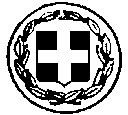 ΕΛΛΗΝΙΚΗ ΔΗΜΟΚΡΑΤΙΑΥΠΟΥΡΓΕΙΟ ΠΑΙΔΕΙΑΣ ΕΡΕΥΝΑΣ ΚΑΙ ΘΡΗΣΚΕΥΜΑΤΩΝ ΠΕΡ. Δ/ΝΣΗ Π/ΜΙΑΣ & Δ/ΜΙΑΣ                                        ΕΚΠ/ΣΗΣ ΑΤΤΙΚΗΣΔ/ΝΣΗ Δ/ΜΙΑΣ ΕΚΠ/ΣΗΣ Β΄ΑΘΗΝΑΣ       1ο ΓΕΝΙΚΟ ΛΥΚΕΙΟ ΠΕΥΚΗΣΕΛΛΗΝΙΚΗ ΔΗΜΟΚΡΑΤΙΑΥΠΟΥΡΓΕΙΟ ΠΑΙΔΕΙΑΣ ΕΡΕΥΝΑΣ ΚΑΙ ΘΡΗΣΚΕΥΜΑΤΩΝ ΠΕΡ. Δ/ΝΣΗ Π/ΜΙΑΣ & Δ/ΜΙΑΣ                                        ΕΚΠ/ΣΗΣ ΑΤΤΙΚΗΣΔ/ΝΣΗ Δ/ΜΙΑΣ ΕΚΠ/ΣΗΣ Β΄ΑΘΗΝΑΣ       1ο ΓΕΝΙΚΟ ΛΥΚΕΙΟ ΠΕΥΚΗΣ           Πεύκη  5/12/2019            Α.Π.: 987        ΠΡΟΣ:  Δ. Δ. Ε. Β΄ Αθήνας  Ταχ. Δ/νση:Τηλέφωνο :Πληροφορίες: Fax:                                             E-mail: Διευθυντής:Λ.Ειρήνης  34,15121210-8020251Αρετή Μοίρα210-80645861lykpefk@sch.grΑνδρέας  Κότσιφας1ΣΧΟΛΕΙΟ1ο   ΓΕΛ  ΠΕΥΚΗΣ     2ΠΡΟΟΡΙΣΜΟΣ/ΟΙ-ΗΜΕΡΟΜΗΝΙΑ ΑΝΑΧΩΡΗΣΗΣ ΚΑΙ ΕΠΙΣΤΡΟΦΗΣΙταλία Μιλάνο, Τέσσερις (4) ΔΙΑΝΥΚΤΕΡΕΥΣΕΙΣ στην ευρύτερη  περιοχή του Μιλάνο ΑΝΑΧΩΡΗΣΗ:  6-2-2020  από Αθήνα-Μιλάνο  ΕΠΙΣΤΡΟΦΗ: 10-2-2020 από Μιλάνο - Αθήνα3ΠΡΟΒΛΕΠΟΜΕΝΟΣ ΑΡΙΘΜΟΣ ΣΥΜΜΕΤΕΧΟΝΤΩΝ(ΜΑΘΗΤΕΣ-ΚΑΘΗΓΗΤΕΣ)(29)  ΜΑΘΗΤΕΣ  και (3 ) ΣΥΝΟΔΟΙ ΚΑΘΗΓΗΤΕΣ4ΜΕΤΑΦΟΡΙΚΟ ΜΕΣΟ/Α-ΠΡΟΣΘΕΤΕΣ ΠΡΟΔΙΑΓΡΑΦΕΣΜεταφορά των συμμετεχόντων στην εκδρομή με πούλμαν από τον χώρο του σχολείου στο αεροδρόμιο Ελ. Βενιζέλος και από το αεροδρόμιο Ελ. Βενιζέλος στον  χώρο του σχολείου.Μεταφορά των συμμετεχόντων στην εκδρομή με αεροπλάνο από Αθήνα προς   το αεροδρόμιο του Μιλάνο  (απευθείας πρωινή πτήση) και από το αεροδρόμιο του Μιλάνο  προς  Αθήνα (απευθείας βραδινή πτήση).Μεταφορά των συμμετεχόντων από το αεροδρόμιο του Μιλάνο  στο ξενοδοχείο  διαμονής κατά την άφιξη και το αντίστροφο κατά την αναχώρηση.   Μεταφορές όσες είναι απαραίτητες για τη διημερίδα. Οι οδικές μεταφορές να γίνουν με κλιματιζόμενο πούλμαν που να πληροί όλες τις  προδιαγραφές ασφαλείας.  5ΚΑΤΗΓΟΡΙΑ ΚΑΤΑΛΥΜΑΤΟΣ-ΠΡΟΣΘΕΤΕΣ ΠΡΟΔΙΑΓΡΑΦΕΣ(ΜΟΝΟΚΛΙΝΑ/ΔΙΚΛΙΝΑ/ΤΡΙΚΛΙΝΑ-ΠΡΩΙΝΟ Ή ΗΜΙΔΙΑΤΡΟΦΗ) Τεσσάρων(4*) Αστέρων στην ευρύτερη περιοχή του Μιλάνο. Τρίκλινα κυρίως δωμάτια για τους μαθητές, μονόκλινα για τους καθηγητές. Τα δωμάτια στον ίδιο όροφο και την πτέρυγα του ξενοδοχείου και να υπάρχει προσωπικό ασφαλείας.Πρωινό σε Μπουφέ και ένα Δείπνο ημερησίως σε Μπουφέ στο Ξενοδοχείο.6ΛΟΙΠΕΣ ΥΠΗΡΕΣΙΕΣ (ΠΡΟΓΡΑΜΜΑ, ΠΑΡΑΚΟΛΟΥΘΗΣΗ ΕΚΔΗΛΩΣΕΩΝ, ΕΠΙΣΚΕΨΗ ΧΩΡΩΝ, ΓΕΥΜΑΤΑ κ.τ.λ.))Ξενάγηση στο Μιλάνο.Επίσκεψη στη λίμνη Κόμο.Ολοήμερη εκδρομή στη Φλωρεντία.Μεταφορά προς και από το Τορίνο στο Μιλάνο. 7ΥΠΟΧΡΕΩΤΙΚΗ ΑΣΦΑΛΙΣΗ ΕΥΘΥΝΗΣ ΔΙΟΡΓΑΝΩΤΗ(ΜΟΝΟ ΕΑΝ ΠΡΟΚΕΙΤΑΙ ΓΙΑ ΠΟΛΥΗΜΕΡΗ ΕΚΔΡΟΜΗ)ΝΑΙ8ΠΡΟΣΘΕΤΗ ΠΡΟΑΙΡΕΤΙΚΗ ΑΣΦΑΛΙΣΗ ΚΑΛΥΨΗΣΕΞΟΔΩΝ ΣΕ ΠΕΡΙΠΤΩΣΗ ΑΤΥΧΗΜΑΤΟΣ  Ή ΑΣΘΕΝΕΙΑΣ ΝΑΙ9ΤΕΛΙΚΗ ΣΥΝΟΛΙΚΗ ΤΙΜΗ ΟΡΓΑΝΩΜΕΝΟΥ ΤΑΞΙΔΙΟΥ(ΣΥΜΠΕΡΙΛΑΜΒΑΝΟΜΕΝΟΥ  Φ.Π.Α.)ΝΑΙ10ΣΥΝΟΔΟΣ ΓΡΑΦΕΙΟΥ ΣΕ ΟΛΗ ΤΗ ΔΙΑΡΚΕΙΑ ΤΗΣ ΕΚΔΡΟΜΗΣ ΝΑΙ11ΞΕΝΑΓΗΣΕΙΣ ΑΠΟ ΕΠΙΣΗΜΟ ΞΕΝΑΓΟΝΑΙ12ΕΠΙΒΑΡΥΝΣΗ ΑΝΑ ΜΑΘΗΤΗ (ΣΥΜΠΕΡΙΛΑΜΒΑΝΟΜΕΝΟΥ Φ.Π.Α.)ΝΑΙ13ΠΡΟΣΘΕΤΑΔιάθεση έμπειρου συνοδού  καθ’ όλη τη διάρκεια της εκδρομής (από την αναχώρηση από το σχολείο μέχρι και την επιστροφή στον χώρο του σχολείου).  Βεβαίωση Διαθεσιμότητας αεροπορικών εισιτηρίων Αθήνα-Μιλάνο  - Αθήνα. Στην προσφορά να περιλαμβάνονται οι φόροι αεροδρομίων, όλα τα έξοδα λεωφορείου, οι είσοδοι των πόλεων , τα διόδια, τα έξοδα parking, οι φόροι διανυκτερεύσεων στα ξενοδοχεία.  Στην προσφορά να επισυνάπτεται πιστοποίηση  ότι το   πρακτορείο   έχει στη διάθεσή του τα απαιτούμενα δωμάτια για την παραμονή των μαθητών. Το πρακτορείο που θα επιλεγεί στη συνέχεια θα πρέπει να προσκομίσει βεβαίωση ότι έχει κάνει κράτηση των εισιτηρίων από την αεροπορική εταιρία στο όνομα του σχολείου.14ΚΑΤΑΛΗΚΤΙΚΗ ΗΜΕΡΟΜΗΝΙΑ ΚΑΙ ΩΡΑ ΥΠΟΒΟΛΗΣ ΠΡΟΣΦΟΡΑΣ13/12/2019  στις 12:00 μ.μ.15ΗΜΕΡΟΜΗΝΙΑ ΚΑΙ ΩΡΑ ΑΝΟΙΓΜΑΤΟΣ ΠΡΟΣΦΟΡΩΝ13/12/2019 στις 14:15μ.μ. 